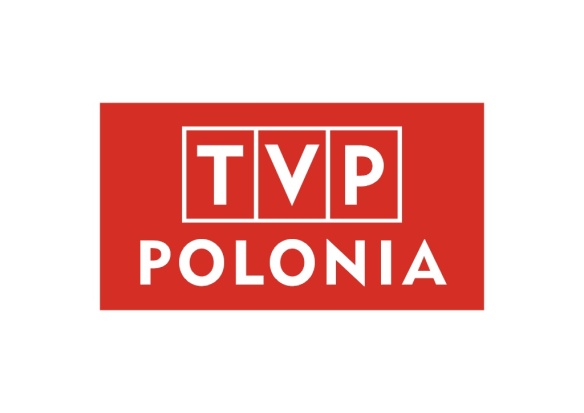 Wielkanoc w TVP PoloniaW Wielkanoc, w TVP Polonia, Droga Krzyżowa transmitowana z rzymskiego Koloseum, Orędzie kardynała Stanisława Dziwisza na Wielkanoc, Msza święta Zmartwychwstania Pańskiego i błogosławieństwo Urbi et Orbi z Watykanu. Święta Wielkanocne w TVP Polonia wypełnią także filmy, seriale, koncerty i specjalne wydania magazynów. Wielki czwartek (13 kwietnia)Magazyn z ameryki godz. 19:25 - 5:40 (powt. w Wielkanoc, godz. 8:25) Program poruszający sprawy dotyczące Polonii amerykańskiej, tworzony przez dziennikarzy, korespondentów przebywających w Stanach Zjednoczonych. W specjalnym wydaniu pokażemy, jak obchodzone są Święta Wielkanocne przez Polaków mieszkających za oceanem.oratorium Katyńskie ze Świątyni Opatrzności Bożej w Warszawie godz. 23:40 (powt. w Wielki Piątek, godz. 15:30)Muzyczne dzieło upamiętniające mord polskich oficerów w Katyniu, które zostało zarejestrowane w Świątyni Opatrzności Bożej w Warszawie. Kompozytor: Paweł Muzyka. Wykonawcy: Orkiestra Akademii Beethovenowskiej, Chór Polskiego Radia w Krakowie, Chór Chłopięcy Teatru Wielkiego, Chór Artos im. Władysława Skoraczewskiego Warszawa. Soliści: Elżbieta Towarnicka, Małgorzata Walewska, Tomasz Kuk, Przemysław Firek.WIELKI PIĄTEK (14 kwietnia)metr od świętości cz. i premiera w TVP Poloniagodz. 18:25Film dokumentalny oparty na wspomnieniach Arturo Mari, legendarnego fotografa Jana Pawła II, odsłania prywatne życia papieża Polaka widziane oczyma tego skromnego i sympatycznego Włocha. Arturo Mari, oprowadzając po swoim domu, opowiada o przedmiotach, które mają dla niego szczególną wartość, wspomina kolejno wszystkich papieży, dla których było mu dane pracować oraz to, co najbardziej zapadło mu w pamięci z dni i lat ich pontyfikatów. Reżyseria: Przemysław Hauser, Cezary Grzesiuk  (2014)DROGA KRZYŻOWA – TRANSMISJA Z WATYKANUgodz. 20:55 To już piąta Droga Krzyżowa pod przewodnictwem papieża Franciszka. Nabożeństwo tradycyjnie odbędzie się w ruinach rzymskiego Koloseum niedaleko Watykanu. W czasie nabożeństwa papież niesie ze sobą drewniany krzyż, upamiętniający mękę Chrystusa. Uczestnicy Drogi Krzyżowej zatrzymują się przy 14 stacjach.metr od świętości cz. iI premiera w TVP Poloniagodz. 0:10Film dokumentalny. Arturo Mari skrupulatnie opisuje, jak wyglądał plan dnia Jana Pawła II, który zaczynał się mszą świętą już o 7 rano. Opowiada o ogromnym znaczeniu modlitwy w życiu codziennym papieża. Wspomina też wydarzenia w Klinice Gemelli po zamachu w 1981 roku, gdy wzruszony odwiedził rannego Jana Pawła II, aby wykonać zdjęcie potwierdzające, iż Ojciec Święty jest ciągle wśród nas. Przywołuje moment powstania fotografii, która jest mu najdroższa - ta wyjątkowa scena została uchwycona w Wielki Piątek, ostatni Wielki Piątek Jana Pawła II, kiedy to w czasie XIV stacji Drogi Krzyżowej Papież poprosił o podanie krzyża.Reżyseria: Przemysław Hauser, Cezary Grzesiuk  (2014)Halo poloniagodz. 23:20 - 4:55 (powt. w Wielką Sobotę, godz. 11:30)Wielkanocne wydanie magazynu polonijnego. W studiu „Halo Polonia” Arleta Bojke i Adam Krzykowski wraz z zaproszonymi gośćmi przybliżą tradycję Świąt Wielkiej Nocy.WIELKA SOBOTA (15 kwietnia)polak brazylijski premiera w TVP Poloniagodz. 10:25 (powt. w Wielkanoc, godz. 7:55)Reportaż z bardzo dalekiego kraju, gdzie można usłyszeć mowę polską, pomimo, że osoby posługujące sie polszczyzną, dawno nie były w kraju, a są i tacy którzy tylko o Polsce słyszeli. Mikołaj Rykowski, społecznik z Chorzowa, zorganizował świąteczny obiad dla Polonii właśnie w Brazylii. O tym jak żyje się naszym rodakom tak daleko i o tęsknocie za korzeniami zobaczymy w tym reportażu.Reżyseria: Barbara Jendrzejczyk (2016)Aktorka (portret Elżbiety Czyżewskiej) premiera w TVP Poloniagodz. 13:10 (powt. w Poniedziałek Wielkanocny, godz. 6:20)Biograficzny film dokumentalny o zmarłej w 2010 roku Elżbiecie Czyżewskiej, jednej z największych polskich aktorek, ikonie urody lat 60. Film, bardziej niż o jej oszałamiającej karierze aktorskiej w Polsce, opowiada o próbach zaistnienia jako aktorka w Ameryce po nagłej emigracji do Stanów Zjednoczonych wraz z mężem, amerykańskim dziennikarzem Davidem Halberstamem. Przyjaciele i znajomi aktorki opowiadają bez upiększeń o jej nieudanym małżeństwie, o wygranej po latach walce z alkoholizmem oraz o próbach powrotu do Polski. Reżyseria: Kinga Dębska, Maria Konwicka (2014)Okrasa łamie przepisy - Dawne ziarna na talerzu premiera w TVP Poloniagodz. 15:25Karol Okrasa wyruszy w okolice Brodnicy i odwiedzi pana Mieczysława Babalskiego. Pan Mieczysław jest jednym z pierwszych rolników ekologicznych w Polsce. Już w latach osiemdziesiątych zeszłego wieku siał i wytwarzał mąkę z orkisza. Dziś orkisz staje się coraz bardziej popularny, ale wówczas mało kto wiedział cokolwiek o tym dawnym zbożu. Teraz pan Mieczysław wytwarza mąkę m.in. z płaskurki uprawianej ponad 2 tysiące lat temu na Bliskim Wschodzie. I to właśnie z mąki płaskurki był najprawdopodobniej upieczony chleb, który Chrystus podawał swoim uczniom podczas Ostatniej Wieczerzy. Karol przygotuje trzy dania, oparte o mąki wytworzone ze starych odmian zbóż. Pierwszym daniem będzie okoń morski podany na kaszy owsianej ugotowanej na soku jabłkowym z buraczkami. Druga propozycja to placki z mąki z płaskurki z kozim twarożkiem i pieczonymi warzywami. A trzecia to żytni makaron z kiszoną kapustą, kaparami i wędzonym łososiem.OGNIEM I MIECZEM ODC. 1 i 2godz. 17:55 (powt. godz. 23:55)Serialowa wersja filmu kinowego. Opowiada o czasach zmagań polskich wojsk z powstaniem na Ukrainie oraz siłami Kozaków i Tatarów pod wodzą krwawego Tuhaj Beja. Jest to także opowieść o pięknej miłości i wiernej przyjaźni, doprawiona odrobiną nostalgii i zacnego humoru. Produkcja: Polska, 2000Reżyseria: Jerzy HoffmanObsada aktorska: Izabella Scorupco, Michał Żebrowski, Aleksandr Domogarow, Krzysztof Kowalewski, Bohdan Stupka, Andrzej Seweryn, Zbigniew Zamachowski, Wiktor Zborowski, Wojciech Malajkat, Ewa Wiśniewska, Rusłana Pysanka, Daniel Olbrychski, Marek Kondrat, Gustaw HoloubekOrędzie kardynała stanisława dziwisza na Wielkanocgodz. 20:40, 2:40 Jak co roku, na święta Zmartwychwstania Pańskiego, hierarcha Kościoła Katolickiego zwraca się do Polaków mieszkających w kraju i poza granicami Polski, ze specjalnym orędziem. Tak będzie i w tym roku. W Wielką Sobotę kardynał Stanisław Dziwisz skieruje swoje słowa do wiernych.Bilet na księżyc godz. 21:50 (powt. w Wielkanoc, godz. 3:40)Film obyczajowy. Opowieść o młodości, przyjaźni i miłości w czasach, gdy człowiek stawiał pierwsze kroki na Księżycu, na ulicach stały saturatory, tranzystory pulsowały rock'n'rollem, a szczytem marzeń każdego krajowego fana motoryzacji był Fiat 125p. Filmowa podróż do lat sześćdziesiątych, barwnej epoki "dzieci kwiatów", hipisów i bigbitu.Produkcja: Polska, 2014Reżyseria: Jacek BromskiObsada: Filip Pławiak, Mateusz Kościukiewicz, Bożena Adamek, Krzysztof Stroiński, Anna Przybylska, Łukasz Simlat, Andrzej Chyra, Piotr GłowackiWarszawskie Combo Taneczne – koncertgodz. 5:20 (powt. w Poniedziałek Wielkanocny, godz. 22:55)Koncert. Warszawskie Combo Taneczne to siedmioro muzyków. Postanowili ocalić od zapomnienia piękne piosenki warszawskie, prezentując je we współczesnym brzmieniu i aranżacjach bliskich oryginałom. Repertuar Warszawskiego Combo Tanecznego to w przeważającej mierze piosenki przedwojenne, które ponad 80 lat temu bawiły i wzruszały publiczność na rewiach, dansingach, a także na stołecznych ulicach i podwórkach. Zespół narodził się spontanicznie, a za jego powstanie odpowiedzialny jest Jan Emil Młynarski, który kierując się miłością, pasją i poczuciem obowiązku wobec tradycji, w jakiej się wychował, wraz z przyjaciółmi powołał do życia grupę muzyczną.WIELKANOC (16 kwietnia)Kino retro - Dwie Joasie  premiera w TVP Poloniagodz. 6:15 (powt. godz. 14:30)Typowa dla polskiej kinematografii komedia omyłek. Joasia jest sumienną i rzetelną sekretarką, a do tego młodą i piękną dziewczyną. Oburzona niedwuznacznymi propozycjami kolejnych szefów, co chwilę traci posadę. Kolejnej pracy postanawia poszukać w przebraniu. Liczy, że kiedy zrobi z siebie brzydulę, pozbędzie się natrętnych adoratorów i wreszcie zostanie doceniona jako wzorowa pracownica. Dostaje posadę w kolejnej kancelarii i... zakochuje się w swym pracodawcy, mecenasie Robercie Rostalskim. Robert jednak ma już partnerkę, rozkapryszoną i apodyktyczną Florę. Joasia w swej prawdziwej postaci pojawia się na balu mody. Produkcja: Polska, 1935Reżyseria: Mieczysław Krawicz Obsada: Jadwiga Smosarska, Ina Benita, Lucyna Szczepańska, Franciszek Brodniewicz, Michał Znicz, Wojciech RuszkowskiZiarno - Wielkanoc po łowicku godz. 9:05Wielkanoc po łowicku. Zespół dziecięcy Koderki wyśpiewa wielkanocne obrzędy, a twórcy ludowi z zespołu Ksinzoki opowiedzą o łowickich tradycjach wielkanocnych. Wszystkim naszym widzom z ks. biskupem Antonim Długoszem życzyć będziemy Radosnego Alleluja!Msza św. Zmartwychwstania Pańskiego oraz błogosławieństwo Urbi et Orbi godz. 9:55Co roku w Niedzielę Wielkanocną transmitowana jest z Placu Świętego Piotra w Watykanie uroczysta Msza święta Zmartwychwstania Pańskiego oraz błogosławieństwo Urbi et Orbi, wygłoszone przez Papieża Franciszka. Tysiące wiernych zgromadzonych na Placu przed Bazyliką św. Piotra oraz miliony widzów przed telewizorami mogą wspólnie przeżywać święto Zmartwychwstania Jezusa.OGNIEM I MIECZEM ODC. 3 i 4godz. 17:55 (powt. godz. 23:25)Serialowa wersja filmu kinowego. Opowiada o czasach zmagań polskich wojsk z powstaniem na Ukrainie oraz siłami Kozaków i Tatarów pod wodzą krwawego Tuhaj Beja. Jest to także opowieść o pięknej miłości i wiernej przyjaźni, doprawiona odrobiną nostalgii i zacnego humoru. Produkcja: Polska, 2000Oczy w oczy - Emilian kamińskigodz. 5:45 (powt. Poniedziałek Wielkanocny, godz. 16:50, wtorek, godz. 11:05)Gościem Danuty Holeckiej w programie „Oczy w oczy" będzie Emilian Kamiński - aktor, reżyser i dramaturg, który opowie m.in. o swojej wyjątkowej przyjaźni z księdzem Jerzym Popiełuszką. Emilian Kamiński jest jedną z niewielu osób, która na co dzień pokazuje, jak można łączyć biznes z wypełnianiem misji. Zdolny, uparty, ambitny, ale też przekonany, że trzeba i warto pomagać innym. Ma zasady, których nigdy nie łamie. Realizuje swoje cele, ale zawsze po drodze dostrzega innego człowieka, bo kiedyś, ktoś bardzo ważny powiedział mu, że „ma służyć ludziom". PONIEDZIAŁEK WIELKANOCNY (17 kwietnia)Panna z mokrą głowągodz. 8:45Film familijny. Tytułowa „panna z mokrą głową" to Irenka Borowska, pełna życia i energii panienka z dobrego domu. Trzynastolatka wiedzie radosny i beztroski żywot, ugania się po okolicy z wiernym czworonożnym przyjacielem, psem Drabem. Wszędzie jej pełno, jest ciekawa wszystkiego, chce wiedzieć co dzieje się w rodzinnym dworku i obejściu. Reżyseria: Kazimierz Tarnas, 1994Obsada: Paulina Tworzyańska, Anna Nehrebecka, Marek Kondrat, Anna Milewska, Iga Cembrzyńska, Hanna Stankówna, Antoni Frycz, Beata Tyszkiewicz, Marian Opania, Jerzy BińczyckiKino retro – sportowiec mimo woli premiera w TVP Poloniagodz. 10:35 Znakomita komedia omyłek. „Sportowiec mimo woli” to ostatni film zrealizowany w II Rzeczpospolitej, a jego premiera odbyła się już podczas okupacji w 1940. Znany kanadyjski hokeista Jerzy Piątek przyjeżdża do Polski, by znaleźć partnerkę dla swojego bedlington terriera. Dodek Czwartek jest fryzjerem. Udaje się do prezesostwa Madeckich, by uczesać ich córkę Lili. Omyłkowo prezes bierze go za słynnego hokeistę i angażuje do swojej drużyny jako bramkarza, Piątek natomiast zostaje wzięty za fryzjera. Produkcja: Polska, 1939Reżyser: Mieczysław KrawiczObsada: Adolf Dymsza, Aleksander Żabczyński, Ina Benita, Józef Orwid, Helena Buczyńska, Stanisław Woliński, Ludwik SempolińskiREGINA COELIgodz. 12:00 Wielkanocna antyfona „Regina Coeli” do Najświętszej Marii Panny. Andrzej Korzyński - muzyka filmowa (1) premiera w TVP Poloniagodz. 13:50 (powt. godz. 0:00) Pierwsza część koncertu prezentującego bogatą i różnorodną twórczość jednego z najwybitniejszych kompozytorów muzyki filmowej - Andrzeja Korzyńskiego. Jego talent doceniali wybitni polscy reżyserzy, jak Andrzej Wajda, Andrzej Żuławski, Janusz Morgenstern, Janusz Nasfeter. 77-letni Korzyński jest wybitnym polskim kompozytorem, spełniającym się zarówno w muzyce rozrywkowej, eksperymentalnej, jak i filmowej. Koncert przybliży niezwykłą historię kompozytora od lat 60., jego współpracę z czołowymi wykonawcami polskiej estrady, pracę kompozytorską dla wybitnych polskich i zagranicznych reżyserów oraz równoległe działania na polu elektronicznego eksperymentu. W koncercie usłyszymy popularne motywy z seriali: „Janka", „W pustyni i w puszczy", „Tygrysy Europy" oraz szlagiery „Do łezki łezka", „Żółte kalendarze", „Motylem jestem", „Meluzyna".Zagubiony diament - Andrzej Korzyński premiera w TVP Poloniagodz. 14:50 (powt. wtorek, godz. 11:35) Film dokumentalny o wybitnym polskim kompozytorze Andrzeju Korzyńskim. Mimo swego bogatego dorobku pozostaje w Polsce relatywnie nieznany, ale na Zachodzie jego twórczość spotyka się z dużym zainteresowaniem. Nakładem brytyjskiej wytwórni Finders Keepers ukazało się pięć płyt z jego muzyką filmową. Klamrą spinającą film jest kultowy status polskiego kompozytora w Anglii, ukazany poprzez poświęcone mu koncerty i wydawnictwa.Reżyseria: Grzegorz Brzozowicz (2015)Andrzej Korzyński - muzyka filmowa (2) premiera w TVP Poloniagodz. 15:55 (powt. godz. 0:55) Druga część koncertu prezentującego bogatą i różnorodną twórczość Andrzeja Korzyńskiego. W koncercie motywy muzyczne z filmów Andrzeja Wajdy: „Wszystko na sprzedaż", „Polowanie na muchy", „Człowiek z marmuru", „Człowiek z żelaza" oraz obrazów Andrzeja Żuławskiego: „Szamanka", „Wierność", „Kosmos".Mała wielka miłość godz. 20:50 (powt. godz. 2:50)Film obyczajowy. On jest wziętym prawnikiem prestiżowej kancelarii w Kalifornii. Jego życie to jedna wielka zabawa. Ona studiuje w Warszawie. Na wakacje wyjeżdża do Los Angeles, gdzie pracuje jako kelnerka. Tam poznaje Iana. Spędzają razem noc, która okazuje się być początkiem nowego życia. Ian przylatuje do Warszawy i odkrywa, że zależy mu na niej coraz bardziej. Kiedy jednak Joanna przypadkiem słyszy telefoniczną rozmowę Iana z jego dziewczyną z Kalifornii – wyrzuca go z domu. Ian wraca do Los Angeles. Okazuje się, że lecąc do Polski, zaniedbał sprawy zawodowe. Traci pracę. Czekają go kłopoty finansowe i kontrola FBI. Tymczasem Joanna ma wypadek. Wprawdzie niegroźny, jednak leczenie oznacza poważne koszty. Ojciec Joanny dzwoni do Iana. Ten, choć po raz pierwszy od lat nie ma pieniędzy, obiecuje pomoc. Jeszcze raz wsiada do samolotu do Warszawy. Czy uda mu się odzyskać miłość Joanny?Produkcja: Polska, 2008Reżyseria: Łukasz KarwowskiObsada: Joshua Leonard, Agnieszka Grochowska, Michael Dunn, Agnieszka Pilaszewska, Mikołaj Grabowski, Marcin BosakJadwiga Smosarskagodz. 5:20 (powt. we wtorek, godz. 14:30)Film dokumentalny, którego scenariusz bazuje na książce prof. Małgorzaty Hedrykowskiej. Jakie losy były udziałem aktorki, którą pamięta się z ról w przedwojennych filmach „Jadzia", „Barbara Radziwiłłówna", „Czy Lucyna to dziewczyna", „Dwie Joasie", „Skłamałam", „Prokurator Alicja Horn"? Dokument ma charakter biograficzny. Ukazuje aktorkę nie tylko przez pryzmat jej nieprawdopodobnej kariery i popularności, ale także poprzez jej działania w czasie II wojny światowej, kiedy to uratowała ponad setkę ludzi. Z tego okresu zachowały się m. in. kwity bankowe oraz korespondencja Smosarskiej z Hanką Ordonówną ratującą polskie dzieci na Bliskim Wschodzie. Film ukazuje emigracyjne losy artystki, jej zaangażowanie w sprawy Polonii, ratowanie aktorów z wojennej pożogi, udział w odbudowie Zamku Królewskiego w Warszawie, a także w tworzeniu Domu Aktora w Skolimowie oraz wieloletnią walkę z nieuleczalną śmiertelną chorobą. Reżyseria: Natasza Ziólkowska-Kurczuk (2008)